دفاع  پايان نامه کارشناسی ارشدرشته ------------- گرايش -------------موضوع پايان نامه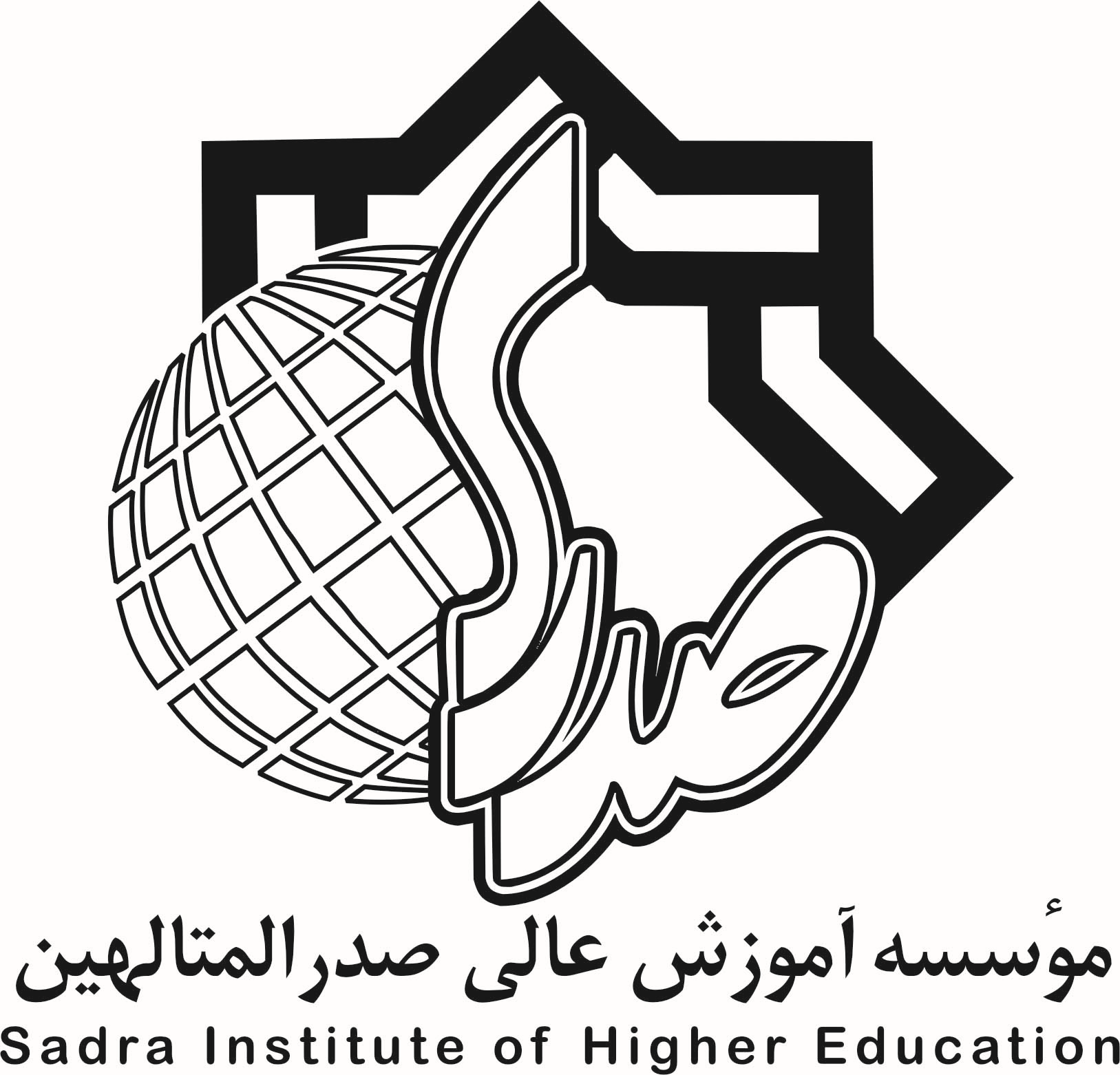 فارسی: ---------------------------------------- انگليسی: ----------------------------------------دانشجو: -------------استاد راهنما: دکتر --------استاد مشاور: دکتر --------مورخ: --/--/----             ساعت  ---آدرس: تهران -بزرگراه شهید خرازی – بلوار کاشان جنوب- میدان موج- بلوار علامه قزوینی ، موسسه آموزش عالی صدرالمتالهين (صدرا)، 